	В связи с внесением изменений в доходную и расходную части бюджета Губского сельского поселения Мостовского района, на основании протокола комиссии по бюджету, финансам, налогам и экономике от 27 января 2017 года № 30, Совет Губского сельского  поселения р е ш и л: 1.Внести в решение Совета Губского сельского поселения Мостовского района от 15 декабря 2016 года № 120 «О бюджете Губского сельского поселения Мостовского района на 2017 год» следующие изменения: 1) в статье 1:а) подпункт 1 пункта 1 изложить в новой редакции: «1) общий объем доходов бюджета Губского сельского поселения Мостовского района на 2017 год в сумме 23 317,4 тысяч рублей;»;б) подпункт 2 пункта 1 изложить в новой редакции:«2) общий объем расходов бюджета Губского сельского поселения Мостовского района на 2017 год в сумме 28 947,0 тысяч рублей;»;в) подпункт 4 пункта 1 изложить в следующей редакции:«4) дефицит бюджета Губского сельского поселения Мостовского района на 2017 год в сумме 5 629,6 тыс. рублей».2) приложение №5 «Распределение бюджетных ассигнований по разделам и подразделам классификации расходов бюджета, Губского сельского поселения Мостовского района на 2017 год» изложить в новой редакции (приложение №1);3) приложение №6 «Распределение бюджетных ассигнований по целевым статьям (муниципальным программам Губского сельского поселения Мостовского района и не программным направлениям деятельности), группам видов расходов классификации расходов бюджета Губского сельского поселения Мостовского района на 2017 год» изложить в новой редакции (приложение №2);4) приложение №7 «Ведомственная структура расходов бюджета Губского сельского поселения Мостовского района на 2017 год» изложить в новой редакции (приложение №3);5) приложение №8 «Источники финансирования дефицита бюджета Губского сельского поселения Мостовского района, перечень статей источников финансирования дефицитов бюджетов на 2017 год» изложить в новой редакции (приложение №4).	2.Контроль за выполнением настоящего решения возложить на комиссию по бюджету, финансам, налогам и экономике (Исаченко).3.Настоящее решение вступает в силу со дня его официального опубликования.Глава Губского сельского поселения                                                                                    А.А.ЛутайПояснительная запискак решению Совета Губского сельского поселения Мостовского районаот 08.02.2017 № 132О внесении изменений в решение Совета Губского сельского поселения Мостовского района от 15 декабря 2016 года № 120 «О бюджете Губского сельского поселения Мостовского района на 2017 год»В связи с необходимостью отнесения расходов в соответствии с функциональной принадлежностью (приказа Министерства финансов Российской Федерации от 1 июля 2013 года N 65н "Об утверждении Указаний о порядке применения бюджетной классификации Российской Федерации" и приказом Министерства финансов Краснодарского края от 30 декабря 2015 года № 540  (с изменениями) «Об установлении порядка применения бюджетной классификации РФ в части, относящейся к краевому бюджету и бюджету Территориального фонда обязательного медицинского страхования Краснодарского края»), на основании протокола бюджетной комиссии от 27 января 2017 года № 30, Совет Губского сельского поселения принял решение о внесении изменений в структуру расходов поселения:Распределить остатки, сложившиеся на 1 января 2017 года в сумме 5 629 631 рубль 73 копейки:На КБК 992 0409 3020100 060 244 в сумме 4 894 320 рублей 69 копеек (Реализация мероприятий по капитальному ремонту, ремонту и содержанию автомобильных дорог местного значения, в том числе дорог поселений);На КБК 992 0503 1330100 070 244 в сумме 420 000 рублей 00 копеек (Реализация мероприятий по организации уличного освещения);На КБК 992 0503 1330100 100 244 в сумме 315 311 рублей 04 копейки (Отдельные  мероприятия по благоустройству).Осуществить перемещение бюджетных средств:с КБК 992 0111 7090110 490 870 на КБК 992 0111 7060010 490 870 в сумме 118 500 рублей 00 копеек (Резервный фонд администрации),с КБК 992 0314 0950110 110 244 на КБК 992 0314 0950129 000 244 в сумме 14 000 рублей 00 копеек (для осуществления отдельных полномочий муниципального района по участию в профилактике терроризма и экстремизма, а также в минимизации и (или) ликвидации последствий проявления терроризма и экстремизма в границах поселения),с КБК 992 0412 0620400 010 244 на КБК 992 0412 0680028 000 244 в сумме 545 700 рублей 00 копеек (для осуществления отдельных полномочий муниципального района по утверждению генеральных планов поселения, правил землепользования и застройки, утверждению подготовленной на основе генеральных планов поселения документации по планировке территории, выдача разрешений на строительство (за исключением случаев, предусмотренных Градостроительным кодексом Российской Федерации, иными федеральными законами), разрешений на ввод объектов в эксплуатацию при осуществлении строительства, реконструкции объектов капитального строительства, расположенных на территории поселения, утверждению местных нормативов градостроительного проектирования поселений, резервированию земель и изъятию земельных участков в границах поселения для муниципальных нужд, осуществлению муниципального земельного контроля в границах поселения, осуществлению в случаях, предусмотренных Градостроительным кодексом Российской Федерации, осмотров зданий, сооружений и выдача рекомендаций об устранении выявленных в ходе таких осмотров нарушений)с КБК 992 0801 1010521 000 540 на КБК 992 0801 10104S0 120 540 в сумме 542 530 рублей 00 копеек (на субсидии органам местного самоуправления в целях поэтапного повышения уровня средней заработной платы работников муниципальных учреждений  до средней заработной платы по Краснодарскому краю (местный бюджет)).Уточненный бюджет по доходам и расходам равен:- доходы –23 317 400 рублей 00 копеек;- источники внутреннего финансирования дефицита бюджета –5 629 631 рублей 73 копеек;- расходы 28 947 031 рубль 73 копейки.Глава Губскогосельского поселения                                                                                    А.А.ЛутайГлава Губскогосельского поселения                                                                                    А.А.ЛутайГлава Губскогосельского поселения                                                                                    А.А.Лутай»Глава Губскогосельского поселения                                                                                    А.А.Лутай»Глава Губскогосельского поселения                                                                                    А.А.Лутай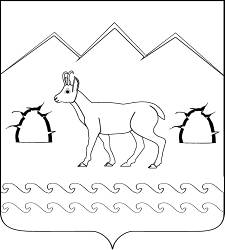 СОВЕТ ГУБСКОГО СЕЛЬСКОГО ПОСЕЛЕНИЯМОСТОВСКОГО РАЙОНАРЕШЕНИЕот                                                                                          № 1станица ГубскаяО внесении изменений в решение Совета Губского сельского поселения Мостовского района от 15 декабря 2016 года № 120 «О бюджете Губского сельского поселения Мостовского района на 2017 год»ПРИЛОЖЕНИЕ № 1к решению Совета Губскогосельского поселенияМостовского районаот 08.02.2017 № 132ПРИЛОЖЕНИЕ № 1к решению Совета Губскогосельского поселенияМостовского районаот 08.02.2017 № 132ПРИЛОЖЕНИЕ № 1к решению Совета Губскогосельского поселенияМостовского районаот 08.02.2017 № 132ПРИЛОЖЕНИЕ № 1к решению Совета Губскогосельского поселенияМостовского районаот 08.02.2017 № 132«ПРИЛОЖЕНИЕ № 5УТВЕРЖДЕНЫрешением Совета Губскогосельского поселения Мостовского районаот 15.12.2016 № 120«ПРИЛОЖЕНИЕ № 5УТВЕРЖДЕНЫрешением Совета Губскогосельского поселения Мостовского районаот 15.12.2016 № 120«ПРИЛОЖЕНИЕ № 5УТВЕРЖДЕНЫрешением Совета Губскогосельского поселения Мостовского районаот 15.12.2016 № 120«ПРИЛОЖЕНИЕ № 5УТВЕРЖДЕНЫрешением Совета Губскогосельского поселения Мостовского районаот 15.12.2016 № 120Распределение бюджетных ассигнований по разделам и подразделам классификации расходов бюджета Губского сельского поселения Мостовского района на 2017 годРаспределение бюджетных ассигнований по разделам и подразделам классификации расходов бюджета Губского сельского поселения Мостовского района на 2017 годРаспределение бюджетных ассигнований по разделам и подразделам классификации расходов бюджета Губского сельского поселения Мостовского района на 2017 годРаспределение бюджетных ассигнований по разделам и подразделам классификации расходов бюджета Губского сельского поселения Мостовского района на 2017 годРаспределение бюджетных ассигнований по разделам и подразделам классификации расходов бюджета Губского сельского поселения Мостовского района на 2017 год(тыс. рублей)(тыс. рублей)(тыс. рублей)(тыс. рублей)(тыс. рублей)НаименованиеНаименованиеРЗПРСумма НаименованиеНаименованиеРЗПРСумма ВСЕГО:ВСЕГО:28 947,0Общегосударственные вопросыОбщегосударственные вопросы015 028,4  Функционирование высшего должностного лица субъекта Российской Федерации и муниципального образованияФункционирование высшего должностного лица субъекта Российской Федерации и муниципального образования0102745,0  Функционирование Правительства Российской Федерации, высших исполнительных органов государственной власти субъектов Российской Федерации, местных администрацийФункционирование Правительства Российской Федерации, высших исполнительных органов государственной власти субъектов Российской Федерации, местных администраций01043 627,4  Обеспечение деятельности финансовых, налоговых и таможенных органов и органов финансового (финансово-бюджетного) надзораОбеспечение деятельности финансовых, налоговых и таможенных органов и органов финансового (финансово-бюджетного) надзора010662,0  Обеспечение проведения выборов и референдумовОбеспечение проведения выборов и референдумов0107250,0Резервные фондыРезервные фонды0111118,5  Другие общегосударственные вопросыДругие общегосударственные вопросы0113225,5  Национальная оборонаНациональная оборона02186,0  Мобилизационная и вневойсковая подготовкаМобилизационная и вневойсковая подготовка0203186,0  Национальная безопасность и правоохранительная деятельностьНациональная безопасность и правоохранительная деятельность03129,0  Защита населения и территории от чрезвычайных ситуаций природного и техногенного характера, гражданская оборонаЗащита населения и территории от чрезвычайных ситуаций природного и техногенного характера, гражданская оборона030915,0  Обеспечение пожарной безопасностиОбеспечение пожарной безопасности0310100,0  Другие вопросы в области национальной безопасности и правоохранительной деятельностиДругие вопросы в области национальной безопасности и правоохранительной деятельности031414,0  Национальная экономикаНациональная экономика0412 630,6  Водное хозяйствоВодное хозяйство04061,0Лесное хозяйствоЛесное хозяйство04071,0ТранспортТранспорт04081,0Дорожное хозяйство (дорожные фонды)Дорожное хозяйство (дорожные фонды)040912 078,4  Другие вопросы в области национальной экономикеДругие вопросы в области национальной экономике0412549,2  Жилищно-коммунальное хозяйствоЖилищно-коммунальное хозяйство051 272,1  Жилищное хозяйствоЖилищное хозяйство05012,0  БлагоустройствоБлагоустройство05031 270,1  Культура и кинематографияКультура и кинематография089 333,2  КультураКультура08019 333,2  Физическая культура и спортФизическая культура и спорт11367,7  Массовый спортМассовый спорт1102367,7  »ПРИЛОЖЕНИЕ № 2к решению Совета Губскогосельского поселения Мостовского районаот08.02.2017 № 132ПРИЛОЖЕНИЕ № 2к решению Совета Губскогосельского поселения Мостовского районаот08.02.2017 № 132ПРИЛОЖЕНИЕ № 2к решению Совета Губскогосельского поселения Мостовского районаот08.02.2017 № 132ПРИЛОЖЕНИЕ № 2к решению Совета Губскогосельского поселения Мостовского районаот08.02.2017 № 132«ПРИЛОЖЕНИЕ № 6УТВЕРЖДЕНЫрешением Совета Губскогосельского поселения Мостовского районаот 15.12.2016 № 120«ПРИЛОЖЕНИЕ № 6УТВЕРЖДЕНЫрешением Совета Губскогосельского поселения Мостовского районаот 15.12.2016 № 120«ПРИЛОЖЕНИЕ № 6УТВЕРЖДЕНЫрешением Совета Губскогосельского поселения Мостовского районаот 15.12.2016 № 120«ПРИЛОЖЕНИЕ № 6УТВЕРЖДЕНЫрешением Совета Губскогосельского поселения Мостовского районаот 15.12.2016 № 120Распределение бюджетных ассигнований по целевым статьям (муниципальным программам Губского сельского поселения Мостовского района и не программным направлениям деятельности), группам видов расходов классификации расходов бюджета Губского сельского поселения  Мостовского района на 2017 годРаспределение бюджетных ассигнований по целевым статьям (муниципальным программам Губского сельского поселения Мостовского района и не программным направлениям деятельности), группам видов расходов классификации расходов бюджета Губского сельского поселения  Мостовского района на 2017 годРаспределение бюджетных ассигнований по целевым статьям (муниципальным программам Губского сельского поселения Мостовского района и не программным направлениям деятельности), группам видов расходов классификации расходов бюджета Губского сельского поселения  Мостовского района на 2017 годРаспределение бюджетных ассигнований по целевым статьям (муниципальным программам Губского сельского поселения Мостовского района и не программным направлениям деятельности), группам видов расходов классификации расходов бюджета Губского сельского поселения  Мостовского района на 2017 годРаспределение бюджетных ассигнований по целевым статьям (муниципальным программам Губского сельского поселения Мостовского района и не программным направлениям деятельности), группам видов расходов классификации расходов бюджета Губского сельского поселения  Мостовского района на 2017 годРаспределение бюджетных ассигнований по целевым статьям (муниципальным программам Губского сельского поселения Мостовского района и не программным направлениям деятельности), группам видов расходов классификации расходов бюджета Губского сельского поселения  Мостовского района на 2017 годРаспределение бюджетных ассигнований по целевым статьям (муниципальным программам Губского сельского поселения Мостовского района и не программным направлениям деятельности), группам видов расходов классификации расходов бюджета Губского сельского поселения  Мостовского района на 2017 год(тыс. рублей)(тыс. рублей)(тыс. рублей)(тыс. рублей)(тыс. рублей)(тыс. рублей)№п/пНаименованиеЦСРЦСРЦСРВРСумма №п/пНаименованиеЦСРЦСРЦСРВРСумма ВСЕГО по муниципальным программам:23 803,1  1.Муниципальная программа Губского сельского поселения Мостовского района «Комплексное и устойчивое развитие в сфере строительства и архитектуры»06 0 00 0000006 0 00 0000006 0 00 00000545,7  Мероприятия в области строительства, архитектуры и градостроительства06 8 00 0000006 8 00 0000006 8 00 00000545,7  Реализация мероприятий в области строительства, архитектуры и градостроительства.06 8 00 2800006 8 00 2800006 8 00 28000200545,7  2.Муниципальная программа Губского сельского поселения Мостовского района "Обеспечение безопасности населения"09 0 00 0000009 0 00 0000009 0 00 000001132,5  Мероприятия по предупреждению и ликвидации чрезвычайных ситуаций, стихийных бедствий и их последствий09 1 00 0000009 1 00 0000009 1 00 0000015,0  Организация и осуществление мероприятий по гражданской обороне, защите населения на территории  поселения09 1 01 0000009 1 01 0000009 1 01 0000020015,0  Реализации мероприятий по предупреждению и ликвидации последствий ЧС и стихийных бедствий природного и техногенного характера09 1 01 1010009 1 01 1010009 1 01 1010015,0Закупка товаров, работ и услуг для государственных (муниципальных) нужд09 1 01 1010009 1 01 1010009 1 01 1010020015,0Пожарная безопасность на территории Губского сельского поселения Мостовского района09 2 00 0000009 2 00 0000009 2 00 00000100,0  Финансовое обеспечение  мероприятий по совершенствованию противопожарной защиты населения09 2 02 0000009 2 02 0000009 2 02 00000100,0  Реализация мероприятий по обеспечению пожарной безопасности09 2 02 0014009 2 02 0014009 2 02 00140100,0  Закупка товаров, работ и услуг для государственных (муниципальных) нужд09 2 02 0014009 2 02 0014009 2 02 00140200100,0  Профилактика терроризма и экстремизма 09 5 00 0000009 5 00 0000009 5 00 0000014,0  Повышение инженерно-технической защищенности социально значимых объектов, а также информационно-пропагандистское сопровождение антитеррористической деятельности09 5 01 0000009 5 01 0000009 5 01 0000014,0  Осуществление отдельных полномочий муниципального района по  участию в профилактике терроризма и экстремизма, а также в минимизации и (или) ликвидации последствий проявления терроризма и экстремизма в границах поселения09 5 01 2900009 5 01 2900009 5 01 2900020014,0  Противодействие коррупции в Губском сельском поселении 09 7 00 0000009 7 00 0000009 7 00 000003,5  Осуществление мероприятий по повышению эффективности системы противодействия коррупции09 7 01 0000009 7 01 0000009 7 01 000003,5  Реализация мероприятий по противодействию коррупции 09 7 01 1021009 7 01 1021009 7 01 102103,5  Закупка товаров, работ и услуг для государственных (муниципальных) нужд09 7 01 1021009 7 01 1021009 7 01 102102003,5  Повышение безопасности дорожного движения09 8 00 0000009 8 00 0000009 8 00 000001 000,0  Развитие системы  предупреждения опасного поведения участников дорожного движения09 8 01 0000009 8 01 0000009 8 01 000001 000,0  Реализация мероприятий по обеспечению безопасности населения09 8 01 1024009 8 01 1024009 8 01 102401 000,0  Закупка товаров, работ и услуг для государственных (муниципальных) нужд09 8 01 1024009 8 01 1024009 8 01 102402001 000,0  3.Муниципальная программа Губского сельского поселения Мостовского района «Развитие культуры»10 0 00 0000010 0 00 0000010 0 00 000009 333,2  Отдельные мероприятия  муниципальной программы «Развитие культуры»10 1 00 0000010 1 00 0000010 1 00 000009 333,2  Кадровое обеспечение сферы культуры и искусства10 1 04 0000010 1 04 0000010 1 04 000004 519,2Субсидии органам местного самоуправления в целях поэтапного повышения уровня средней заработной платы работников муниципальных учреждений  до средней заработной платы по Краснодарскому краю10 1 04 6012010 1 04 6012010 1 04 601203 777,9Межбюджетные трансферты10 1 04 6012010 1 04 6012010 1 04 601205003 777,9Субсидии органам местного самоуправления в целях поэтапного повышения уровня средней заработной платы работников муниципальных учреждений  до средней заработной платы по Краснодарскому краю (местный бюджет)10 1 04 S012010 1 04 S012010 1 04 S0120741,3Межбюджетные трансферты10 1 04 S012010 1 04 S012010 1 04 S0120500741,3Совершенствование деятельности государственных учреждений отрасли «Культура, искусство и кинематография» по предоставлению государственных услуг10 1 05 0000010 1 05 0000010 1 05 000004 814,0  Создание условий для организации досуга и обеспечения жителей Губского сельского поселения Мостовского района услугами организаций культуры10 1 05 2100010 1 05 2100010 1 05 210003 674,4  Межбюджетные трансферты10 1 05 2100010 1 05 2100010 1 05 210005003 674,4  Организация библиотечного обслуживания населения Губского сельского поселения Мостовского района, комплектование и обеспечение сохранности библиотечных фондов библиотек10 1 05 2200010 1 05 2200010 1 05 220001 139,6  Межбюджетные трансферты10 1 05 2200010 1 05 2200010 1 05 220005001 139,6  4.Муниципальная программа Губского сельского поселения  Мостовского района «Развитие физической культуры и спорта»12 0 00 0000012 0 00 0000012 0 00 00000367,7  Отдельные мероприятия муниципальной программы Губского сельского поселения Мостовского района «Развитие физической культуры и спорта»12 1 00 0000012 1 00 0000012 1 00 00000367,7  Обеспечение деятельности отдела по физической культуре и спорту12 1 07 0000012 1 07 0000012 1 07 00000367,7  Расходы на обеспечение деятельности (оказание услуг) подведомственных учреждений, в том числе на предоставление муниципальным бюджетным и автономным учреждениям субсидий12 1 07 0059012 1 07 0059012 1 07 00590367,7  Расходы на выплату персоналу в целях обеспечения выполнения функций государственными (муниципальными) органами, казенными учреждениям, и органам управления12 1 07 0059012 1 07 0059012 1 07 00590100263,9  Закупка товаров, работ и услуг для государственных (муниципальных) нужд12 1 07 0059012 1 07 0059012 1 07 00590200101,8Иные бюджетные ассигнования12 1 07 0059012 1 07 0059012 1 07 005908002,05.Муниципальная программа Губского сельского поселения Мостовского района «Развитие жилищно-коммунального хозяйства»13 0 00 0000013 0 00 0000013 0 00 000001 240,1  Развитие водопроводно-канализационного комплекса в Губском сельском поселении Мостовского района13 1 00 0000013 1 00 0000013 1 00 0000010,0  Проведение комплекса мероприятий по модернизации, строительству, реконструкции и ремонту объектов водоснабжения13 1 01 0000013 1 01 0000013 1 01 0000010,0  Реализация мероприятий по водопроводно-канализационного комплекса населенных пунктов 13 1 01 1022013 1 01 1022013 1 01 1022010,0  Закупка товаров, работ и услуг для государственных (муниципальных) нужд13 1 01 1022013 1 01 1022013 1 01 1022020010,0  Развитие благоустройства населенных пунктов Губского сельского поселения Мостовского района13 3 00 0000013 3 00 0000013 3 00 000001 230,1  Повышение уровня благоустройства  населенных пунктов Губского сельского поселения Мостовского района13 3 01 0000013 3 01 0000013 3 01 000001 230,1  Реализация мероприятий по  организации уличного освещения13 3 01 0007013 3 01 0007013 3 01 00070570,0  Закупка товаров, работ и услуг для государственных (муниципальных) нужд13 3 01 0007013 3 01 0007013 3 01 00070200570,0 Реализация мероприятий по  организации озеленения на территории Губского сельского поселения13 3 01 0008013 3 01 0008013 3 01 000803,0  Закупка товаров, работ и услуг для государственных (муниципальных) нужд13 3 01 0008013 3 01 0008013 3 01 000802003,0  Реализация мероприятий по организации и содержанию мест захоронения13 3 01 0009013 3 01 0009013 3 01 0009065,0  Закупка товаров, работ и услуг для государственных (муниципальных) нужд13 3 01 0009013 3 01 0009013 3 01 0009020065,0  Отдельные  мероприятия по благоустройству 13 3 01 0010013 3 01 0010013 3 01 00100592,1  Закупка товаров, работ и услуг для государственных (муниципальных) нужд13 3 01 0010013 3 01 0010013 3 01 00100200592,1  6.Муниципальная программа Губского сельского поселения «Экономическое развитие и инновационная экономика»14 0 00 0000014 0 00 0000014 0 00 000003,5  Муниципальная поддержка малого и среднего предпринимательства 14 4 00 0000014 4 00 0000014 4 00 000003,5  Развитие системы финансовой поддержки субъектов малого и среднего предпринимательства14 4 01 0000014 4 01 0000014 4 01 000003,5Реализация мероприятий по развитию и поддержке малого и среднего предпринимательства 14 4 01 0004014 4 01 0004014 4 01 000403,5  Закупка товаров, работ и услуг для государственных (муниципальных) нужд14 4 01 0004014 4 01 0004014 4 01 000402003,5  7.Муниципальная  программа Губского сельского поселения Мостовского района «Региональная политика и развитие гражданского общества»16 0 00 0000016 0 00 0000016 0 00 0000072,0  Совершенствование механизмов управления развитием Губского сельского поселения Мостовского района 16 1 00 0000016 1 00 0000016 1 00 0000072,0  Повышение эффективности работы органов местного самоуправления, органов территориального общественного самоуправления по решению вопросов местного значения16 1 02 0000016 1 02 0000016 1 02 0000072,0  Реализация мероприятий по развитию территориального общественного самоуправления на территории поселения16 1 02 1020016 1 02 1020016 1 02 1020072,0  Социальное обеспечение и иные выплаты населению16 1 02 1020016 1 02 1020016 1 02 1020030072,0  Муниципальная программа Губского сельского поселения Мостовского района «Использование и охрана земель Губского сельского поселения Мостовского района»26 0 00 0000026 0 00 0000026 0 00 0000030,0Повышение эффективности использования и охраны земель на территории муниципального образования26 1 00 0000026 1 00 0000026 1 00 0000030,0Реализация мероприятий по обеспечению организации рационального использования и охраны земель муниципального образования26 1 00 1027026 1 00 1027026 1 00 1027030,0Закупка товаров, работ и услуг для государственных (муниципальных) нужд26 1 00 1027026 1 00 1027026 1 00 1027020030,08.Муниципальная программа Губского сельского поселения Мостовского района "Развитие сети автомобильных дорог Губского сельского поселения Мостовского района"30 0 00 0000030 0 00 0000030 0 00 0000011 078,4  Строительство, реконструкция, капитальный ремонт и ремонт  автомобильных дорог местного значения на территории Губского сельского поселения Мостовского района 30 2 00 0000030 2 00 0000030 2 00 0000011 078,4Финансовое обеспечение мероприятий по увеличению протяженности автомобильных дорог местного значения на территории Губского сельского поселения Мостовского района, соответствующих нормативным требованиям30 2 01 0000030 2 01 0000030 2 01 0000011 078,4Реализация мероприятий по капитальному ремонту, ремонту и содержанию автомобильных дорог местного30 2 01 0006030 2 01 0006030 2 01 0006011 078,4  Закупка товаров, работ и услуг для государственных (муниципальных) нужд30 2 01 0006030 2 01 0006030 2 01 0006020011 078,4  ВСЕГО по не программным направлениям деятельности:ВСЕГО по не программным направлениям деятельности:ВСЕГО по не программным направлениям деятельности:ВСЕГО по не программным направлениям деятельности:ВСЕГО по не программным направлениям деятельности:5 143,91.Обеспечение деятельности высшего органа исполнительной власти70 0 00 0000070 0 00 0000070 0 00 000004 931,9  Глава администрации70 1 00 0000070 1 00 0000070 1 00 00000745,0  Расходы на обеспечение функций органов местного самоуправления70 1 00 0019070 1 00 0019070 1 00 00190745,0  Расходы на выплату персоналу в целях обеспечения выполнения функций государственными (муниципальными) органами,  казенными учреждениями, органам управления70 1 00 0019070 1 00 0019070 1 00 00190100745,0  Заместитель главы администрации70 2 00 0000070 2 00 0000070 2 00 00000498,1  Расходы на обеспечение функций органов местного самоуправления70 2 00 0019070 2 00 0019070 2 00 00190498,1  Расходы на выплату персоналу в целях обеспечения выполнения функций государственными (муниципальными) органами,  казенными учреждениями, органам управления70 2 00 0019070 2 00 0019070 2 00 00190100498,1  Прочие расходы администрации70 6 00 0000070 6 00 0000070 6 00 00000368,5Реализация мероприятий по организации и проведению выборов70 6 00 1030070 6 00 1030070 6 00 10300250,0Иные бюджетные ассигнования70 6 00 1030070 6 00 1030070 6 00 10300800250,0Резервный фонд администрации70 6 00 1049070 6 00 1049070 6 00 10490118,5Иные бюджетные ассигнования70 6 00 1049070 6 00 1049070 6 00 10490800118,5Осуществление отдельных полномочий Российской Федерации  и государственных полномочий Краснодарского края70 7 00 0000070 7 00 0000070 7 00 00000189,8  Осуществление первичного воинского учета на территориях, где отсутствуют военные комиссариаты70 7 00 5118070 7 00 5118070 7 00 51180186,0  Расходы на выплату персоналу в целях обеспечения выполнения функций государственными (муниципальными) органами, казенными учреждениями, органам управления70 7 00 5118070 7 00 5118070 7 00 51180100186,0  Субвенции на осуществление отдельных государственных полномочий по образованию и организаций деятельности административных комиссий70 7 00 6019070 7 00 6019070 7 00 601903,8  Закупка товаров, работ и услуг для государственных (муниципальных) нужд70 7 00 6019070 7 00 6019070 7 00 601902003,8  Обеспечение функционирования администрации70 9 00 0000070 9 00 0000070 9 00 000003 125,5  Расходы на обеспечение органов местного самоуправления70 9 00 0019070 9 00 0019070 9 00 001903 125,5  Расходы на выплату персоналу в целях обеспечения выполнения функций государственными (муниципальными) органами,  казенными учреждениями, органам управления70 9 00 0019070 9 00 0019070 9 00 001901002 497,0  Закупка товаров, работ и услуг для государственных (муниципальных) нужд70 9 00 0019070 9 00 0019070 9 00 00190200608,5  Иные межбюджетные ассигнования70 9 00 0019070 9 00 0019070 9 00 0019080020,0  2.Обеспечение деятельности контрольно-счетной палаты79 0 00 0000079 0 00 0000079 0 00 0000062,0  Контрольно-счетная палата79 9 00 0000079 9 00 0000079 9 00 0000062,0  Переданные полномочия поселений контрольно-счетному органу муниципального района по осуществлению внешнего муниципального финансового контроля79 9 00 2300079 9 00 2300079 9 00 2300062,0  Межбюджетные трансферты79 9 00 2300079 9 00 2300079 9 00 2300050062,0  3.Управление имуществом84 0 00 0000084 0 00 0000084 0 00 00000150,0Мероприятия в рамках управления имуществом84 2 00 0000084 2 00 0000084 2 00 00000150,0Реализация мероприятий по землеустройству и землепользованию84 2 00 1003084 2 00 1003084 2 00 10030200150,0  4.Непрограммные расходы органов местного самоуправления99 0 00 0000099 0 00 0000099 0 00 000005,0  Непрограммные расходы органов местного самоуправления99 9 00 0000099 9 00 0000099 9 00 000005,0  Реализация мероприятий по обеспечению проживающих в поселении и нуждающихся в жилых помещениях малоимущих граждан жилыми помещениями, организации строительства и содержания муниципального жилищного фонда, созданию условий для жилищного строительства, осуществлению муниципального жилищного контроля, а также иных полномочий органов местного самоуправления в соответствии с жилищным законодательством99 9 00 0023099 9 00 0023099 9 00 002302002,0  Реализация мероприятий по муниципальному лесному контролю99 9 00 1008099 9 00 1008099 9 00 100802001,0  Создание условий для предоставления транспортных услуг населению и организация транспортного обслуживания населения в границах поселения99 9 00 2500099 9 00 2500099 9 00 250002001,0  Осуществление в пределах, установленных водным законодательством Российской Федерации, полномочий собственника водных объектов, информирование населения об ограничениях их использования99 9 00 2510099 9 00 2510099 9 00 251002001,0  ВСЕГО:ВСЕГО:ВСЕГО:ВСЕГО:ВСЕГО:ВСЕГО:28 947,0»ПРИЛОЖЕНИЕ № 3к решению Совета Губскогосельского поселения Мостовского районаот 08.02.2017№ 132ПРИЛОЖЕНИЕ № 3к решению Совета Губскогосельского поселения Мостовского районаот 08.02.2017№ 132ПРИЛОЖЕНИЕ № 3к решению Совета Губскогосельского поселения Мостовского районаот 08.02.2017№ 132ПРИЛОЖЕНИЕ № 3к решению Совета Губскогосельского поселения Мостовского районаот 08.02.2017№ 132«ПРИЛОЖЕНИЕ № 7УТВЕРЖДЕНАрешением Совета Губскогосельского поселения Мостовского районаот 15.12.2016 № 120«ПРИЛОЖЕНИЕ № 7УТВЕРЖДЕНАрешением Совета Губскогосельского поселения Мостовского районаот 15.12.2016 № 120«ПРИЛОЖЕНИЕ № 7УТВЕРЖДЕНАрешением Совета Губскогосельского поселения Мостовского районаот 15.12.2016 № 120«ПРИЛОЖЕНИЕ № 7УТВЕРЖДЕНАрешением Совета Губскогосельского поселения Мостовского районаот 15.12.2016 № 120Ведомственная структура расходов бюджета Губского сельского поселения Мостовского района на 2016 годВедомственная структура расходов бюджета Губского сельского поселения Мостовского района на 2016 годВедомственная структура расходов бюджета Губского сельского поселения Мостовского района на 2016 годВедомственная структура расходов бюджета Губского сельского поселения Мостовского района на 2016 годВедомственная структура расходов бюджета Губского сельского поселения Мостовского района на 2016 годВедомственная структура расходов бюджета Губского сельского поселения Мостовского района на 2016 годВедомственная структура расходов бюджета Губского сельского поселения Мостовского района на 2016 годВедомственная структура расходов бюджета Губского сельского поселения Мостовского района на 2016 год(тыс. рублей)(тыс. рублей)(тыс. рублей)(тыс. рублей)(тыс. рублей)(тыс. рублей)(тыс. рублей)(тыс. рублей)НаименованиеВедРЗПРПРЦСРВРСумма НаименованиеВедРЗПРПРЦСРВРСумма ВСЕГО:28 947,0  Совет Губского сельского поселения Мостовского района99162,0  Обеспечение деятельности финансовых, налоговых и таможенных органов и органов финансового (финансово-бюджетного) надзора99101060662,0  Обеспечение деятельности контрольно-счетной палаты99101060679 0 00 0000062,0  Контрольно-счетная палата99101060679 9 00 0000062,0  Переданные полномочия поселений контрольно-счетному органу муниципального района по осуществлению внешнего муниципального финансового контроля99101060679 9 00 2300062,0  Межбюджетные трансферты99101060679 9 00 2300050062,0  администрация Губского сельского поселения Мостовского района99228 885,0  Общегосударственные вопросы992014 966,4  Функционирование высшего должностного лица субъекта Российской Федерации и муниципального образования992010202745,0  Обеспечение деятельности высшего органа исполнительной власти99201020270 0 00 00000745,0  Глава администрации99201020270 1 00 00000745,0  Расходы на обеспечение функций органов местного самоуправления99201020270 1 00 00190745,0  Расходы на выплату персоналу в целях обеспечения выполнения функций государственными (муниципальными) органами, казенными учреждениями, органам управления99201020270 1 00 00190100745,0  Функционирование Правительства Российской Федерации, высших исполнительных органов государственной власти субъектов Российской Федерации, местных администраций9920104043 627,4  Заместитель главы администрации99201040470 2 00 00000498,1  Расходы на обеспечение функций органов местного самоуправления99201040470 2 00 00190498,1  Расходы на выплату персоналу в целях обеспечения выполнения функций государственными (муниципальными) органами, казенными учреждениями, органам управления99201040470 2 00 00190100498,1  Обеспечение деятельности администрации99201040470 0 00 000003 129,3  Обеспечение функционирования администрации99201040470 9 00 000002 497,0  Расходы на обеспечение функций органов местного самоуправления99201040470 9 00 001902 497,0  Расходы на выплату персоналу в целях обеспечения выполнения функций государственными (муниципальными) органами,  казенными учреждениями, органам управления99201040470 9 00 001901002 497,0  Закупка товаров, работ и услуг для государственных (муниципальных) нужд99201040470 9 00 00190200608,5  Иные межбюджетные ассигнования99201040470 9 00 0019080020,0  Административные комиссии99201040470 7 00 601903,8  Осуществление отдельных государственных полномочий по образованию и организации деятельности административных комиссий99201040470 7 00 601903,8  Закупка товаров, работ и услуг для государственных (муниципальных) нужд99201040470 7 00 601902003,8  Обеспечение проведения выборов и референдумов992010707250,0Прочие расходы администрации99201070770 6 00 00000250,0Реализация мероприятий по организации и проведению выборов99201070770 6 00 10300250,0Специальные расходы99201070770 6 00 10300800250,0Резервные фонды992011111118,6  Прочие расходы администрации99201111170 6 00 00000118,6  Резервный фонд администрации 99201111170 6 00 10490118,6  Иные бюджетные ассигнования99201111170 6 00 10490800118,6  Другие общегосударственные вопросы992011313225,5  Муниципальная программа Губского сельского поселения Мостовского района "Обеспечение безопасности населения"99201131309 7 00 000003,5  Противодействие коррупции в Губском сельском поселении 99201131309 7 01 000003,5Реализация мероприятий по противодействию коррупции в Губском сельском поселении 99201131309 7 01 102103,5  Закупка товаров, работ и услуг для государственных (муниципальных) нужд99201131309 7 01 102102003,5  Муниципальная  программа Губского сельского поселения Мостовского района «Региональная политика и развитие гражданского общества»99201131316 0 00 0000072,0  Совершенствование механизмов управления развитием Губского сельского поселения  Мостовского района 99201131316 1 00 0000072,0  Реализация мероприятий по развитию территориального общественного самоуправления на территории поселения99201131316 1 02 1020072,0  Социальное обеспечение и иные выплаты населению99201131316 1 02 1020030072,0  Управление имуществом99201131384 0 00 00000150,0  Мероприятия в рамках управления имуществом99201131384 2 00 00000150,0Реализация мероприятий по землеустройству и землепользованию99201131384 2 00 10030200150,0  Национальная оборона99202186,0  Мобилизационная и вневойсковая подготовка992020303186,0  Обеспечение деятельности администрации99202030370 0 00 00000186,0  Обеспечение первичного воинского учета на территориях, где отсутствуют военные комиссариаты99202030370 7 00 00000186,0  Осуществление первичного воинского учета на территориях, где отсутствуют военные комиссариаты99202030370 7 00 51180186,0  Расходы на выплату персоналу в целях обеспечения выполнения функций государственными (муниципальными) органами,  казенными учреждениями, органам управления99202030370 7 00 51180100186,0  Национальная безопасность и правоохранительная деятельность99203129,0  Защита населения и территории от чрезвычайных ситуаций природного и техногенного характера, гражданская оборона99203090915,0  Муниципальная программа Губского сельского поселения Мостовского района «Обеспечение безопасности населения»99203090909 0 00 0000015,0  Реализации мероприятий по предупреждению и ликвидации последствий ЧС и стихийных бедствий природного и техногенного характера99203090909 1 01 6006015,0  Закупка товаров, работ и услуг для государственных (муниципальных) нужд99203090909 1 01 6006020015,0  Обеспечение пожарной безопасности992031010100,0  Муниципальная программа Губского сельского поселения Мостовского района «Обеспечение безопасности населения»99203101009 0 00 00000100,0  Пожарная безопасность в Губском сельском поселении 99203101009 2 00 00000100,0  Финансовое обеспечение  мероприятий по совершенствованию противопожарной защиты населения99203101009 2 02 00000100,0  Реализация мероприятий по обеспечению пожарной безопасности99203101009 2 02 00140100,0  Закупка товаров, работ и услуг для государственных (муниципальных) нужд99203101009 2 02 00140200100,0  Другие вопросы в области национальной безопасности и правоохранительной деятельности99203141414,0  Профилактика терроризма и экстремизма  99203141409 5 00 0000014,0  Повышение инженерно-технической защищенности социально значимых объектов, а также информационно-пропагандистское сопровождение антитеррористической деятельности99203141409 5 01 0000014,0  Осуществление отдельных полномочий муниципального района по участию в профилактике терроризма и экстремизма, а также в минимизации и (или) ликвидации последствий проявления терроризма и экстремизма в границах поселения99203141409 5 01 2900020014,0  Национальная экономика9920412 630,6  Водное хозяйство9920406061,0Непрограммные расходы органов местного самоуправления99204060699 9 00 000001,0Осуществление в пределах, установленных водным законодательством Российской Федерации, полномочий собственника водных объектов, информирование населения об ограничениях их использования99204060699 9 00 251001,0Закупка товаров, работ и услуг для государственных (муниципальных) нужд99204060699 9 00 251002001,0Лесное хозяйство9920407071,0Непрограммные расходы органов местного самоуправления99204070799 9 00 000001,0Реализация мероприятий по муниципальному лесному контролю99204070799 9 00 100801,0Закупка товаров, работ и услуг для государственных (муниципальных) нужд99204070799 9 00 100802001,0Транспорт9920408081,0Непрограммные расходы органов местного самоуправления99204080899 9 00 000001,0Создание условий для предоставления транспортных услуг населению и организация транспортного обслуживания населения в границах поселения99204080899 9 00 250001,0Закупка товаров, работ и услуг для государственных (муниципальных) нужд99204080899 9 00 250002001,0Дорожное хозяйство (дорожные фонды)99204090912 078,4  Муниципальная программа Губского сельского поселения Мостовского района «Обеспечение безопасности населения»99204090909 0 00 000001 000,0  Повышение безопасности дорожного движения99204090909 8 00 000001 000,0  Развитие системы предупреждения опасного поведения участников дорожного движения99204090909 8 01 000001 000,0  Реализация мероприятий по обеспечению безопасности населения99204090909 8 01 102401 000,0  Закупка товаров, работ и услуг для государственных (муниципальных) нужд99204090909 8 01 102402001 000,0  Муниципальная программа Губского сельского поселения Мостовского района «Развитие сети автомобильных дорог Губского сельского поселения Мостовского района»99204090930 0 00 0000011 078,4  Строительство, реконструкция, капитальный ремонт и ремонт  автомобильных дорог местного значения на территории Губского сельского поселения Мостовского района 99204090930 2 00 0000011 078,4Финансовое обеспечение мероприятий по увеличению протяженности автомобильных дорог местного значения на территории Губского сельского поселения Мостовского района, соответствующих нормативным требованиям99204090930 2 01 0000011 078,4Реализация мероприятий по капитальному ремонту, ремонту и содержанию автомобильных дорог местного99204090930 2 01 0006011 078,4Закупка товаров, работ и услуг для государственных (муниципальных) нужд99204090930 2 01 0006020011 078,4Другие вопросы в области национальной экономике992041212549,2  Муниципальная программа Губского сельского поселения Мостовского района «Комплексное и устойчивое развитие в сфере строительства и архитектуры»99204121206 0 00 00000545,7  Мероприятия в области строительства, архитектуры и градостроительства99204121206 8 00 00000   545,7  Реализация мероприятий в области строительства, архитектуры и градостроительства.99204121206 8 00 28000  200545,7  Муниципальная программа Губского сельского поселения «Экономическое развитие и инновационная экономика»99204121214 0 00 000003,5  Муниципальная поддержка малого и среднего предпринимательства 99204121214 4 00 000003,5  Реализация мероприятий по развитию и поддержке малого и среднего предпринимательства 99204121214 4 01 000403,5  Закупка товаров, работ и услуг для государственных (муниципальных) нужд99204121214 4 01 000402003,5  Жилищно-коммунальное хозяйство992051 272,1  Жилищное хозяйство9920501012,0  Не программные расходы органов местного самоуправления99205010199 9 00 000002,0Реализация мероприятий по обеспечению проживающих в поселении и нуждающихся в жилых помещениях малоимущих граждан жилыми помещениями, организации строительства и содержания муниципального жилищного фонда, созданию условий для жилищного строительства, осуществлению муниципального жилищного контроля, а также иных полномочий органов местного самоуправления в соответствии с жилищным законодательством99205010199 9 00 002302,0Закупка товаров, работ и услуг для государственных (муниципальных) нужд99205010199 9 00 002302,0Благоустройство9920503031 270,1  Муниципальная программа Губского сельского поселения Мостовского района «Развитие жилищно-коммунального хозяйства»99205030313 0 00 000001 240,1  Развитие водопроводно-канализационного комплекса в Губском сельском поселении Мостовского района99205030313 1 00 0000010,0  Проведение комплекса мероприятий по модернизации, строительству, реконструкции и ремонту объектов 99205030313 1 01 0000010,0  Реализация мероприятий по водопроводно-канализационного комплекса населенных пунктов 99205030313 1 01 1022010,0  Закупка товаров, работ и услуг для государственных (муниципальных) нужд99205030313 1 01 1022020010,0  Развитие благоустройства населенных пунктов Губского сельского поселения Мостовского района99205030313 3 00 000001 230,1  Повышение уровня благоустройства  населенных пунктов Губского сельского поселения Мостовского района99205030313 3 01 000001 230,1  Реализация мероприятий по  организации уличного освещения99205030313 3 01 00070570,0  Закупка товаров, работ и услуг для государственных (муниципальных) нужд99205030313 3 01 00070200570,0  Реализация мероприятий по  организации озеленения на территории Губского сельского поселения99205030313 3 01 000803,0  Закупка товаров, работ и услуг для государственных (муниципальных) нужд99205030313 3 01 000802003,0  Реализация мероприятий по организации и содержанию мест захоронения99205030313 3 01 0009065,0  Закупка товаров, работ и услуг для государственных (муниципальных) нужд99205030313 3 01 0009020065,0  Отдельные  мероприятия по благоустройству 99205030313 3 01 00100592,1  Закупка товаров, работ и услуг для государственных (муниципальных) нужд99205030313 3 01 00100200592,1  Муниципальная программа Губского сельского поселения Мостовского района «Использование и охрана земель Губского сельского поселения Мостовского района»99205030326 0 00 0000030,0  Повышение эффективности использования и охраны земель на территории муниципального образования99205030326 1 00 0000030,0  Реализация мероприятий по обеспечению организации рационального использования и охраны земель муниципального образования99205030326 1 00 1027030,0  Закупка товаров, работ и услуг для государственных (муниципальных) нужд99205030326 1 00 1027020030,0  Культура и кинематография992089 333,2  Культура9920801019 333,2  Муниципальная программа Губского сельского поселения  Мостовского района «Развитие культуры»99208010110 0 00 000009 333,2  Отдельные мероприятия  муниципальной программы «Развитие культуры»99208010110 1 00 000009 333,2  Кадровое обеспечение сферы культуры и искусства99208010110 1 04 000004 519,2Субсидии органам местного самоуправления в целях поэтапного повышения уровня средней заработной платы работников муниципальных учреждений  до средней заработной платы по Краснодарскому краю99208010110 1 04 601203 777,9Межбюджетные трансферты99208010110 1 04 601205003 777,9Субсидии органам местного самоуправления в целях поэтапного повышения уровня средней заработной платы работников муниципальных учреждений до средней заработной платы по Краснодарскому краю (местный бюджет)99208010110 1 04 S0120741,3Межбюджетные трансферты99208010110 1 04 S0120500741,3Совершенствование деятельности государственных учреждений отрасли «Культура, искусство и кинематография» по предоставлению муниципальных услуг99208010110 1 05 000004 814,0  Создание условий для организации досуга и обеспечения жителей Губского сельского поселения Мостовского района   услугами организаций культуры99208010110 1 05 210003 674,4  Межбюджетные трансферты99208010110 1 05 210005003 674,4  Организация библиотечного обслуживания населения Губского сельского поселения Мостовского района, комплектование и обеспечение сохранности библиотечных фондов библиотек99208010110 1 05 220001 139,6  Межбюджетные трансферты99208010110 1 05 220005001 139,6  Физическая культура и спорт99211367,7  Массовый спорт992110202367,7  Муниципальная программа Губского сельского поселения  Мостовского района «Развитие физической культуры и спорта»99211020212 0 00 00000367,7  Отдельные мероприятия муниципальной программы Губского сельского поселения Мостовского района «Развитие физической культуры и спорта» 99211020212 1 00 00000367,7  Обеспечение деятельности отдела по физической культуре и спорту99211020212 1 07 00000367,7Расходы на обеспечение деятельности (оказание услуг) подведомственных учреждений, в том числе на предоставление муниципальным бюджетным и автономным учреждениям субсидий99211020212 1 07 00590367,7  Расходы на выплату персоналу в целях обеспечения выполнения функций государственными (муниципальными) органами,  казенными учреждениям, и органам управления99211020212 1 07 00590100263,9  Закупка товаров, работ и услуг для государственных (муниципальных) нужд99211020212 1 07 00590200101,8Иные бюджетные ассигнования99211020212 1 07 005908002,0ПРИЛОЖЕНИЕ № 4к решению Совета Губскогосельского поселенияМостовского районаот 08.02.2016 № 132ПРИЛОЖЕНИЕ № 4к решению Совета Губскогосельского поселенияМостовского районаот 08.02.2016 № 132ПРИЛОЖЕНИЕ № 4к решению Совета Губскогосельского поселенияМостовского районаот 08.02.2016 № 132ПРИЛОЖЕНИЕ № 4к решению Совета Губскогосельского поселенияМостовского районаот 08.02.2016 № 132ПРИЛОЖЕНИЕ № 4к решению Совета Губскогосельского поселенияМостовского районаот 08.02.2016 № 132ПРИЛОЖЕНИЕ № 4к решению Совета Губскогосельского поселенияМостовского районаот 08.02.2016 № 132ПРИЛОЖЕНИЕ № 4к решению Совета Губскогосельского поселенияМостовского районаот 08.02.2016 № 132ПРИЛОЖЕНИЕ № 4к решению Совета Губскогосельского поселенияМостовского районаот 08.02.2016 № 132«ПРИЛОЖЕНИЕ № 8УТВЕРЖДЕНЫрешением Совета Губского сельского поселения Мостовского районаот 15.12.2016 № 120«ПРИЛОЖЕНИЕ № 8УТВЕРЖДЕНЫрешением Совета Губского сельского поселения Мостовского районаот 15.12.2016 № 120«ПРИЛОЖЕНИЕ № 8УТВЕРЖДЕНЫрешением Совета Губского сельского поселения Мостовского районаот 15.12.2016 № 120«ПРИЛОЖЕНИЕ № 8УТВЕРЖДЕНЫрешением Совета Губского сельского поселения Мостовского районаот 15.12.2016 № 120«ПРИЛОЖЕНИЕ № 8УТВЕРЖДЕНЫрешением Совета Губского сельского поселения Мостовского районаот 15.12.2016 № 120«ПРИЛОЖЕНИЕ № 8УТВЕРЖДЕНЫрешением Совета Губского сельского поселения Мостовского районаот 15.12.2016 № 120«ПРИЛОЖЕНИЕ № 8УТВЕРЖДЕНЫрешением Совета Губского сельского поселения Мостовского районаот 15.12.2016 № 120«ПРИЛОЖЕНИЕ № 8УТВЕРЖДЕНЫрешением Совета Губского сельского поселения Мостовского районаот 15.12.2016 № 120Источники финансирования дефицита бюджета Губского сельского поселения Мостовского района, перечень статей источников финансирования дефицитов бюджетов на 2017 годИсточники финансирования дефицита бюджета Губского сельского поселения Мостовского района, перечень статей источников финансирования дефицитов бюджетов на 2017 годИсточники финансирования дефицита бюджета Губского сельского поселения Мостовского района, перечень статей источников финансирования дефицитов бюджетов на 2017 годИсточники финансирования дефицита бюджета Губского сельского поселения Мостовского района, перечень статей источников финансирования дефицитов бюджетов на 2017 годИсточники финансирования дефицита бюджета Губского сельского поселения Мостовского района, перечень статей источников финансирования дефицитов бюджетов на 2017 годИсточники финансирования дефицита бюджета Губского сельского поселения Мостовского района, перечень статей источников финансирования дефицитов бюджетов на 2017 годИсточники финансирования дефицита бюджета Губского сельского поселения Мостовского района, перечень статей источников финансирования дефицитов бюджетов на 2017 годИсточники финансирования дефицита бюджета Губского сельского поселения Мостовского района, перечень статей источников финансирования дефицитов бюджетов на 2017 годИсточники финансирования дефицита бюджета Губского сельского поселения Мостовского района, перечень статей источников финансирования дефицитов бюджетов на 2017 годИсточники финансирования дефицита бюджета Губского сельского поселения Мостовского района, перечень статей источников финансирования дефицитов бюджетов на 2017 годИсточники финансирования дефицита бюджета Губского сельского поселения Мостовского района, перечень статей источников финансирования дефицитов бюджетов на 2017 годИсточники финансирования дефицита бюджета Губского сельского поселения Мостовского района, перечень статей источников финансирования дефицитов бюджетов на 2017 годИсточники финансирования дефицита бюджета Губского сельского поселения Мостовского района, перечень статей источников финансирования дефицитов бюджетов на 2017 год(тыс. рублей)(тыс. рублей)(тыс. рублей)(тыс. рублей)Код бюджетной классификацииКод бюджетной классификацииНаименование групп, подгрупп, статей, подстатей, элементов, программ (подпрограмм), кодов экономической классификации источников внутреннего финансирования дефицита бюджетаНаименование групп, подгрупп, статей, подстатей, элементов, программ (подпрограмм), кодов экономической классификации источников внутреннего финансирования дефицита бюджетаНаименование групп, подгрупп, статей, подстатей, элементов, программ (подпрограмм), кодов экономической классификации источников внутреннего финансирования дефицита бюджетаНаименование групп, подгрупп, статей, подстатей, элементов, программ (подпрограмм), кодов экономической классификации источников внутреннего финансирования дефицита бюджетаНаименование групп, подгрупп, статей, подстатей, элементов, программ (подпрограмм), кодов экономической классификации источников внутреннего финансирования дефицита бюджетаНаименование групп, подгрупп, статей, подстатей, элементов, программ (подпрограмм), кодов экономической классификации источников внутреннего финансирования дефицита бюджетаНаименование групп, подгрупп, статей, подстатей, элементов, программ (подпрограмм), кодов экономической классификации источников внутреннего финансирования дефицита бюджетаНаименование групп, подгрупп, статей, подстатей, элементов, программ (подпрограмм), кодов экономической классификации источников внутреннего финансирования дефицита бюджетаНаименование групп, подгрупп, статей, подстатей, элементов, программ (подпрограмм), кодов экономической классификации источников внутреннего финансирования дефицита бюджетаНаименование групп, подгрупп, статей, подстатей, элементов, программ (подпрограмм), кодов экономической классификации источников внутреннего финансирования дефицита бюджетаСуммаКод бюджетной классификацииКод бюджетной классификацииНаименование групп, подгрупп, статей, подстатей, элементов, программ (подпрограмм), кодов экономической классификации источников внутреннего финансирования дефицита бюджетаНаименование групп, подгрупп, статей, подстатей, элементов, программ (подпрограмм), кодов экономической классификации источников внутреннего финансирования дефицита бюджетаНаименование групп, подгрупп, статей, подстатей, элементов, программ (подпрограмм), кодов экономической классификации источников внутреннего финансирования дефицита бюджетаНаименование групп, подгрупп, статей, подстатей, элементов, программ (подпрограмм), кодов экономической классификации источников внутреннего финансирования дефицита бюджетаНаименование групп, подгрупп, статей, подстатей, элементов, программ (подпрограмм), кодов экономической классификации источников внутреннего финансирования дефицита бюджетаНаименование групп, подгрупп, статей, подстатей, элементов, программ (подпрограмм), кодов экономической классификации источников внутреннего финансирования дефицита бюджетаНаименование групп, подгрупп, статей, подстатей, элементов, программ (подпрограмм), кодов экономической классификации источников внутреннего финансирования дефицита бюджетаНаименование групп, подгрупп, статей, подстатей, элементов, программ (подпрограмм), кодов экономической классификации источников внутреннего финансирования дефицита бюджетаНаименование групп, подгрупп, статей, подстатей, элементов, программ (подпрограмм), кодов экономической классификации источников внутреннего финансирования дефицита бюджетаНаименование групп, подгрупп, статей, подстатей, элементов, программ (подпрограмм), кодов экономической классификации источников внутреннего финансирования дефицита бюджетаСумма000 01 00 00 00 00 0000 000000 01 00 00 00 00 0000 000Источники внутреннего финансирования дефицитов бюджетов, всего, в том числеИсточники внутреннего финансирования дефицитов бюджетов, всего, в том числеИсточники внутреннего финансирования дефицитов бюджетов, всего, в том числеИсточники внутреннего финансирования дефицитов бюджетов, всего, в том числеИсточники внутреннего финансирования дефицитов бюджетов, всего, в том числеИсточники внутреннего финансирования дефицитов бюджетов, всего, в том числеИсточники внутреннего финансирования дефицитов бюджетов, всего, в том числеИсточники внутреннего финансирования дефицитов бюджетов, всего, в том числеИсточники внутреннего финансирования дефицитов бюджетов, всего, в том числеИсточники внутреннего финансирования дефицитов бюджетов, всего, в том числе5 629,6000 01 03 00 00 00 0000 000 000 01 03 00 00 00 0000 000 Бюджетные кредиты от других бюджетов бюджетной системы Российской ФедерацииБюджетные кредиты от других бюджетов бюджетной системы Российской ФедерацииБюджетные кредиты от других бюджетов бюджетной системы Российской ФедерацииБюджетные кредиты от других бюджетов бюджетной системы Российской ФедерацииБюджетные кредиты от других бюджетов бюджетной системы Российской ФедерацииБюджетные кредиты от других бюджетов бюджетной системы Российской ФедерацииБюджетные кредиты от других бюджетов бюджетной системы Российской ФедерацииБюджетные кредиты от других бюджетов бюджетной системы Российской ФедерацииБюджетные кредиты от других бюджетов бюджетной системы Российской ФедерацииБюджетные кредиты от других бюджетов бюджетной системы Российской Федерации0,0000 01 05 00 00 00 0000 000000 01 05 00 00 00 0000 000Изменение остатков средств бюджетовИзменение остатков средств бюджетовИзменение остатков средств бюджетовИзменение остатков средств бюджетовИзменение остатков средств бюджетовИзменение остатков средств бюджетовИзменение остатков средств бюджетовИзменение остатков средств бюджетовИзменение остатков средств бюджетовИзменение остатков средств бюджетов5 629,6000 01 05 00 00 00 0000 500000 01 05 00 00 00 0000 500Увеличение остатков средств бюджетовУвеличение остатков средств бюджетовУвеличение остатков средств бюджетовУвеличение остатков средств бюджетовУвеличение остатков средств бюджетовУвеличение остатков средств бюджетовУвеличение остатков средств бюджетовУвеличение остатков средств бюджетовУвеличение остатков средств бюджетовУвеличение остатков средств бюджетов-23 317,4000 01 05 02 01 00 0000 510000 01 05 02 01 00 0000 510Увеличение прочих остатков денежных средств бюджетов Увеличение прочих остатков денежных средств бюджетов Увеличение прочих остатков денежных средств бюджетов Увеличение прочих остатков денежных средств бюджетов Увеличение прочих остатков денежных средств бюджетов Увеличение прочих остатков денежных средств бюджетов Увеличение прочих остатков денежных средств бюджетов Увеличение прочих остатков денежных средств бюджетов Увеличение прочих остатков денежных средств бюджетов Увеличение прочих остатков денежных средств бюджетов -23 317,4000 01 05 02 01 10 0000 510000 01 05 02 01 10 0000 510Увеличение прочих остатков денежных средств бюджета Увеличение прочих остатков денежных средств бюджета Увеличение прочих остатков денежных средств бюджета Увеличение прочих остатков денежных средств бюджета Увеличение прочих остатков денежных средств бюджета Увеличение прочих остатков денежных средств бюджета Увеличение прочих остатков денежных средств бюджета Увеличение прочих остатков денежных средств бюджета Увеличение прочих остатков денежных средств бюджета Увеличение прочих остатков денежных средств бюджета -23 317,4000 01 05 00 00 00 0000 600000 01 05 00 00 00 0000 600Уменьшение остатков средств бюджетовУменьшение остатков средств бюджетовУменьшение остатков средств бюджетовУменьшение остатков средств бюджетовУменьшение остатков средств бюджетовУменьшение остатков средств бюджетовУменьшение остатков средств бюджетовУменьшение остатков средств бюджетовУменьшение остатков средств бюджетовУменьшение остатков средств бюджетов28 947,0000 01 05 02 01 00 0000 610000 01 05 02 01 00 0000 610Уменьшение прочих остатков денежных средств бюджетов Уменьшение прочих остатков денежных средств бюджетов Уменьшение прочих остатков денежных средств бюджетов Уменьшение прочих остатков денежных средств бюджетов Уменьшение прочих остатков денежных средств бюджетов Уменьшение прочих остатков денежных средств бюджетов Уменьшение прочих остатков денежных средств бюджетов Уменьшение прочих остатков денежных средств бюджетов Уменьшение прочих остатков денежных средств бюджетов Уменьшение прочих остатков денежных средств бюджетов 28 947,0000 01 05 02 01 10 0000 610000 01 05 02 01 10 0000 610Уменьшение прочих остатков денежных средств бюджета Уменьшение прочих остатков денежных средств бюджета Уменьшение прочих остатков денежных средств бюджета Уменьшение прочих остатков денежных средств бюджета Уменьшение прочих остатков денежных средств бюджета Уменьшение прочих остатков денежных средств бюджета Уменьшение прочих остатков денежных средств бюджета Уменьшение прочих остатков денежных средств бюджета Уменьшение прочих остатков денежных средств бюджета Уменьшение прочих остатков денежных средств бюджета 28 947,0